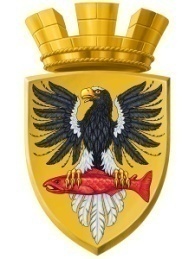 Р О С С И Й С К А Я   Ф Е Д Е Р А Ц И ЯКАМЧАТСКИЙ КРАЙ   П О С Т А Н О В Л Е Н И ЕАДМИНИСТРАЦИИ ЕЛИЗОВСКОГО ГОРОДСКОГО ПОСЕЛЕНИЯот  15.09.2015г.			         		           №641-п     г. Елизово«Об утверждении перечня  должностных лиц, уполномоченных составлять протоколы об административных правонарушениях»В соответствии с  Законом Камчатского края от 19.12.2008 года № 209 «Об административных правонарушениях», Уставом Елизовского городского поселения, Федеральным законом от 06.10.2003 №131-ФЗ «Об общих принципах организации местного самоуправления в Российской Федерации», Законом Камчатского края "О наделении органов местного самоуправления муниципальных образований государственными полномочиями Камчатского края по вопросам создания административных комиссий в целях привлечения к административной ответственности, предусмотренной законом Камчатского края"ПОСТАНОВЛЯЮ:1. Утвердить перечень должностных лиц, уполномоченных составлять протоколы об административных правонарушениях , предусмотренных статьями   4, 9-11.1, 14, 7.8 Закона Камчатского края «Об административных правонарушениях» согласно приложению к настоящему постановлению.2.   Признать утратившим силу  постановление  администрации Елизовского городского поселения от 30.07.2015г. № 529-п «Об утверждении перечня должностных лиц, уполномоченных составлять протоколы об административных правонарушениях».3.  Управлению делами администрации Елизовского городского поселения опубликовать настоящее постановление в средствах массовой информации и разместить на официальном сайте администрации Елизовского городского поселения.4.  Настоящее постановление вступает в законную силу  после его официального опубликования (обнародования).  5.       Контроль за исполнением настоящего постановления оставляю за собой.И.о. Главы  администрацииЕлизовского  городского поселения                                    	        	        Д.Б.Щипицын  Приложение к постановлению администрации Елизовского городского поселения от  15.09.2015г. №   64 -пПеречень должностных лиц,уполномоченных составлять протоколы об административных правонарушенияхЩипицын Дмитрий БорисовичЗаместитель Главы администрации Елизовского городского поселенияАвдошенко Владимир Иванович                     Заместитель Главы администрации Елизовского городского поселения;Назаренко   Татьяна Сергеевна                         Руководитель Управления делами администрации Елизовского городского поселения;Чернявская Анна Игоревнаначальник юридического отдела Управления делами администрации Елизовского городского поселения;Бочарникова Олеся Владимировнаюрисконсульт Управления деламиадминистрации Елизовского городского поселения;Коваленко Игорь Игоревичстарший инспектор Управления делами	   администрации Елизовского городского поселения;Царёв Александр Александровичстарший инспектор Управления делами	   администрации Елизовского городского поселения;Палаткин Сергей Геннадьевичстарший инспектор Управления делами администрации   Елизовского городского поселения;Цырульников Евгений  Сергеевичстарший инспектор Управления делами 	          администрации Елизовского городского поселения;Воробьева Елена Александровнаконсультант  Управления архитектуры и градостроительства администрации  Елизовского городского поселения;Воробьева Оксана Руслановна                        ведущий  специалист-эксперт  отдела  инвестиционной политики и  предпринимательства Управлениятерриториального развития  и тарифного регулированияадминистрации Елизовского городского поселения;Лихотских  Марина Константиновна               юрисконсульт Управления делами администрацииЕлизовского городского поселения; Мазур    Мазур Екатерина Михайловна                 инспектор 1 категории Управления делами 	администрации Елизовского городского поселения;  Поздняков Руслан Николаевичначальник  отдела по использованию и охране  земельуправления архитектуры и градостроительстваадминистрации Елизовского городского поселения.